Simulations Goal SettingWhat I plan on using:How I plan on using it:When I am going to use it (time and standard):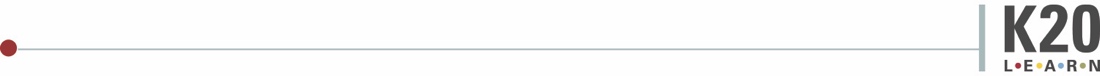 
simulations Goal SettingWhat I plan on using:How I plan on using it:When I am going to use it (time and standard):